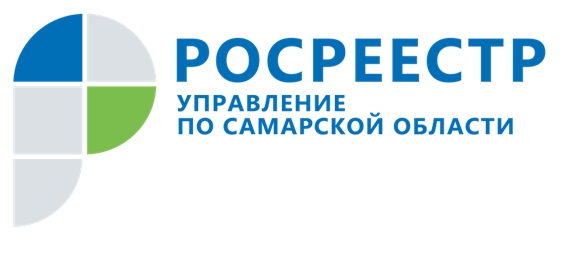 ПРЕСС-РЕЛИЗ24 марта 2022Росреестр: до конца 2022 года отменены плановые проверки земельного законодательстваРосреестром до конца 2022 года отменены плановые контрольные (надзорные) мероприятия в рамках осуществления федерального земельного контроля (надзора), федерального государственного контроля (надзора) за деятельностью саморегулируемых организаций арбитражных управляющих и саморегулируемых организаций кадастровых инженеров.Согласно постановлению Правительства РФ № 336 «Об особенностях организации и осуществления государственного контроля (надзора), муниципального контроля», с 10 марта 2022 года введен мораторий на проведение плановых проверок и ограничения на внеплановые проверки для поддержки российского бизнеса.
«С учетом ограничений в 2022 году акцент будет сделан на проведение мероприятий по профилактике нарушений обязательных требований. Данный комплекс мер призван обеспечить устойчивость экономики, снижение нагрузки на граждан, а также развитие малого и среднего бизнеса в стране», - отметил заместитель руководителя Росреестра Максим Смирнов.
Внеплановые проверки будут проводиться при условии согласования с органами прокуратуры только в случае угрозы причинения вреда жизни и тяжкого вреда здоровью граждан, обороне страны и безопасности государства, а также возникновения чрезвычайных ситуаций природного и техногенного характера.Внеплановые мероприятия будут проводиться без согласования с органами прокуратуры по поручению Президента и Председателя Правительства РФ, Заместителя Председателя Правительства, согласованному с руководителем Аппарата Правительства РФ, а также по требованию прокурора.Исполнение ранее выданных предписаний об устранении нарушений требований законодательства, срок исполнения которых наступил после 10 марта 2022 года, автоматически продлевается на 90 дней со дня истечения срока исполнения.Росреестр в 2022 году продолжит проведение мониторинговых мероприятий, не предусматривающих взаимодействие с контролируемыми лицами. В случае выявления признаков нарушений в ходе таких мероприятий инспекторы будут принимать меры по предупреждению и профилактике нарушений.Кроме того, в 2022 году не введены ограничения на проведение контрольных (надзорных) мероприятий в отношении органов государственной власти и органов местного самоуправления при исполнении ими властных полномочий. Росреестр в установленном порядке продолжит осуществлять надзор за соблюдением органами государственной власти и органами местного самоуправления полномочий по предоставлению земельных участков, находящихся в государственной или муниципальной собственности.- В Самарской области отменено проведение 87 плановых выездных проверок соблюдения земельного законодательства, и 3 плановых выездных проверок деятельности саморегулируемых организаций арбитражных управляющих и саморегулируемых организаций кадастровых инженеров, - сообщил руководитель Управления Росреестра по Самарской области Вадим Маликов. ______________________________________________________________________________________________________Контакты для СМИ:  Никитина Ольга Александровна, помощник руководителя Управления Росреестра по Самарской области
Телефон: (846) 33-22-555, Мобильный: 8 (927) 690-73-51 Эл. почта: pr.samara@mail.ruВКонтакте: https://vk.com/rosreestr63Телеграм-канал: https://t.me/rosreestr_63